Порядок подключения объектов к сетям водоснабжения и (или) водоотведенияДля получения Технических условий подключения необходимо направить в ОГКП «Ульяновский областной водоканал» Заявку на присоединение объектов капитального строительства к сетям водоснабжения (водоотведения) с приложением следующих документов, которые определены п.90 Постановления Правительства РФ от 29 июля 2013 года № 644:Копии учредительных документов и документы, подтверждающие полномочия лица, подписавшего заявление;Копии правоустанавливающих документов на земельный участок, копии правоустанавливающих документов на подключаемый объект, ранее построенный и введенный в эксплуатацию, а для строящихся объектов - копия разрешения на строительство (за исключением объектов, для строительства которых в соответствии с Градостроительным кодексом Российской Федерации выдача разрешения на строительство не требуется);Ситуационный план расположения объекта с привязкой к территории населенного пункта.ОГКП «Ульяновский областной водоканал» не вправе требовать от заявителя представления сведений и (или) документов, не предусмотренных законодательством Российской Федерации о градостроительной деятельности и законодательством Российской Федерации в сфере водоснабжения и водоотведения.  После получения Заявки и пакета сопутствующих документов, ОГКП «Ульяновский областной водоканал» в установленный законом срок (7 рабочих дней) выдает Технические условия подключения к системам водоснабжения и (или) водоотведения или предоставляет мотивированный отказ в выдаче указанных условий при отсутствии возможности подключения строящегося (реконструируемого) объекта капитального строительства к сетям инженерно-технического обеспечения.Прием документов для подготовки Технических условий и выдача подготовленных Технических условий осуществляется Производственно-техническим отделом ОГКП «Ульяновский областной водоканал». Документы можно предоставить по адресу:г. Ульяновск, ул. Юности, д.5А, каб. №310 или в структурное подразделение по месту расположения подключаемого объекта.График работы: Понедельник-пятница: с 8.00 до 17.00, перерыв на обед с 12.00 до 13.00.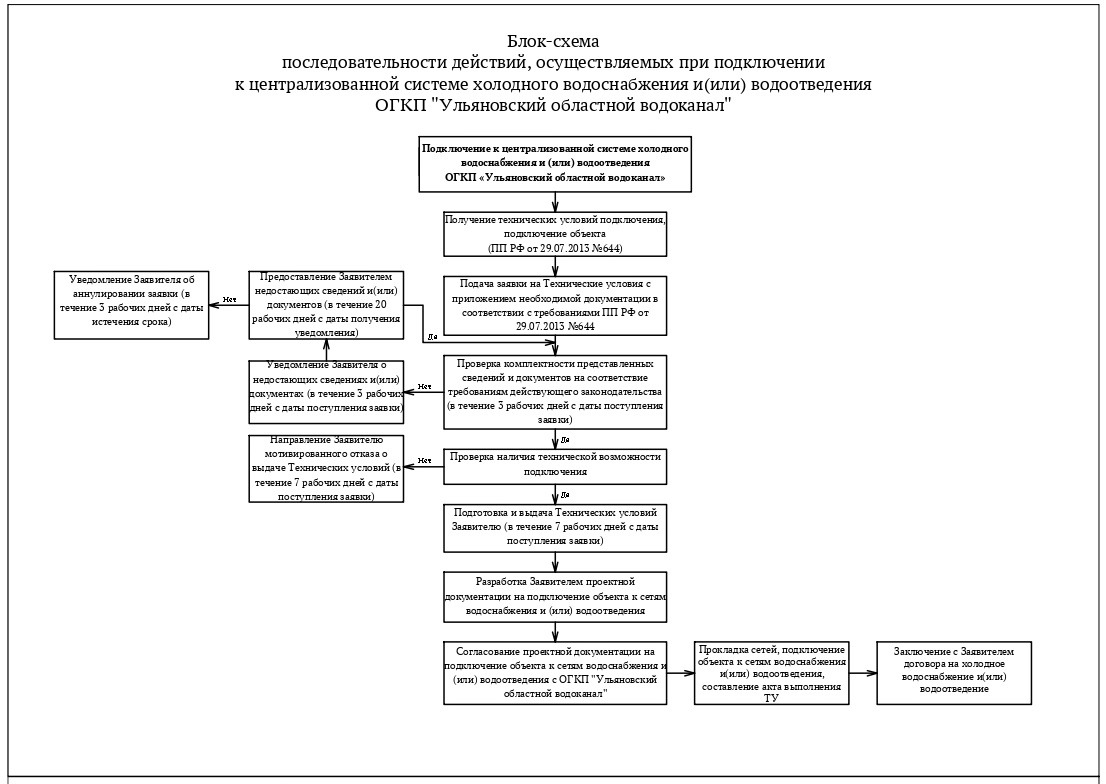 